Kem 8.c.Sporočam vam, da se ne bomo srečali na videokonferenci in vam pošiljam rešitve. Preverite sami.Lep pozdrav, Simona Zorman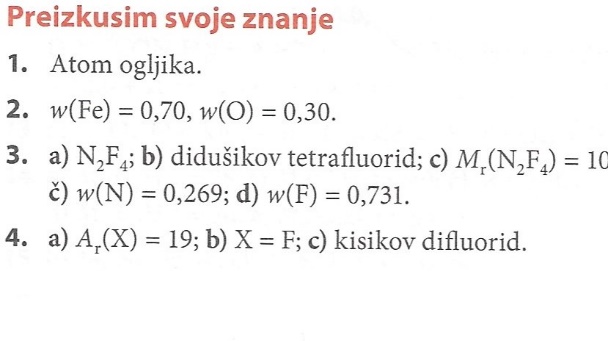 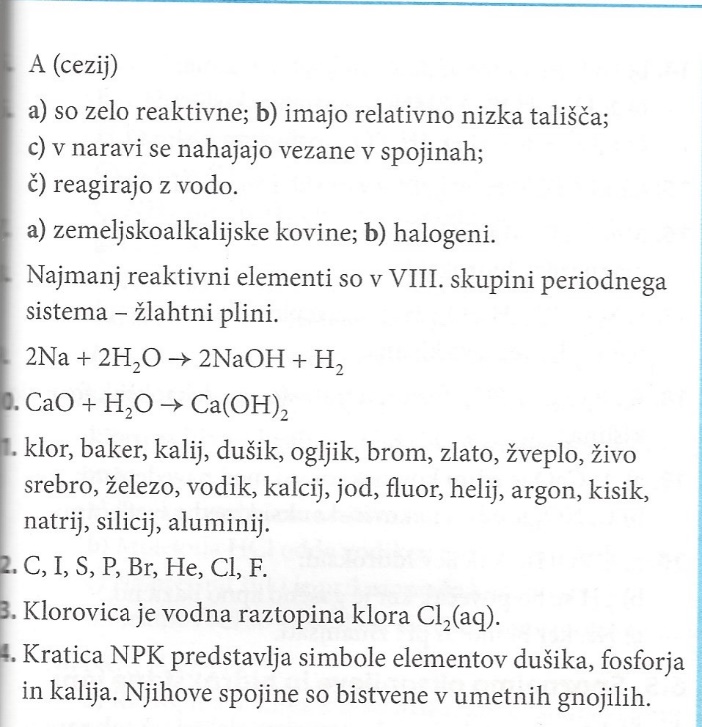 